Onder de professionele begeleiding van Robin, Emma, Roos en anderen, gaan de kinderen deze keer een nieuwe boy/girlband maken. Elke dag van 9-17 uur, met uitzondering van woensdag en vrijdag dan is het tot 12 uur.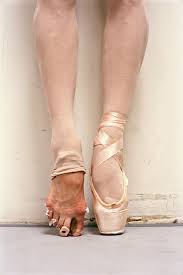 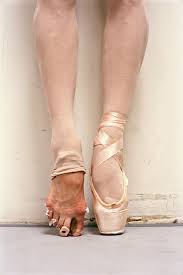 Thema deze week: “DLB Girlband gaat los!”Zoals u van ons gewend bent staat veiligheid voorop deze week. Elke ochtend beginnen we met zang- dans- en theaterworkshops en in de middag gaan we op stap. We zijn zo veel mogelijk buiten, nooit op drukke plekken en nooit bij water. Aan het einde van de week presenteren de kinderen aan de ouders wat ze deze week hebben gedaan.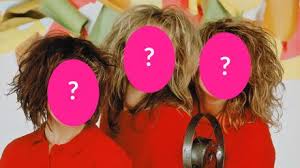 Voor wie: iedereen tussen de 4-12 jaar oudWanneer: 1e en/of 2e week van de zomervakantieWaar: vertrekpunt kortekade 63, maar ook veel buitenKosten: 210 euro voor de hele week, 2 kinderen: 400 euro ipv 420